السيرة الذاتية البيانات الشخصية (الرجاء استبدال الخانة بكتابة المعلومة)طرق التواصل (الرجاء استبدال الخانة بكتابة المعلومة) المؤهلات العلمية  (الرجاء استبدال الخانة بكتابة المعلومة. الرجاء وضع المعلومات من الأحدث إلى الأقدم) (2019-2020) طالبة دكتوراة تاريخ تخصص مشرق قديم  (2017-2020)- أستاذ محاضر ،  تاريخ ، جامعة مصراتة، ليبيا (2016.6.1) -الحصول على ماجستير تخصص تاريخ قديمالورقات المنشورة (الرجاء استبدال الخانة بكتابة المعلومة. الرجاء وضع المعلومات من الأحدث إلى الأقدم)                        العلاقات خبرات ذات صلة (الرجاء استبدال الخانة بكتابة المعلومة. الرجاء وضع المعلومات من الأحدث إلى الأقدم)اهتمامات تدريسية (الرجاء استبدال الخانة بكتابة المعلومة)اهتمامات بحثية (الرجاء استبدال الخانة بكتابة المعلومة)عضويات  (الرجاء استبدال الخانة بكتابة المعلومة)  عضو في منصة أريد .دورات :   - دورة تدريبية في مجال حقوق الإنسان ورصد الانتهاكات من قبل بعثة الأمم المتحدة للدعم في ليبيا (UNITED NATION SUPPORT MISSION IN LIBYA)  2012.4.22. -دورة المهارات التقنية في كتابة الرسالة العلمية 2020.7.2-دورة تصميم المجلة العلمية 2020.7.14- دورة إدارة المراجع 2020.7.21.- دورة كيفية كتابة رسالة ماجستير منInternational academic center 2020.8.3الندوات :     - المتاحف ودورها الثقافي والعلمي والترفيهي 2020.6.30     - نوة أدوات المعرفة العربية الفهرس العربي  الموحد أنموذجا.مهارات شخصيةمهارات الحاسوب (الرجاء استبدال الخانة بكتابة المعلومة)الاسم الرباعي: هيفاء عبدالرحمن أحمد الشعافي     الصفة: عضـــــــــــــــــو هيــــــــــــــــــأة تـــــــــــــــــــــدريس الاسم الرباعي: هيفاء عبدالرحمن أحمد الشعافي     الصفة: عضـــــــــــــــــو هيــــــــــــــــــأة تـــــــــــــــــــــدريس الاسم الرباعي: هيفاء عبدالرحمن أحمد الشعافي     الصفة: عضـــــــــــــــــو هيــــــــــــــــــأة تـــــــــــــــــــــدريس التخصص: تاريخ قديمالمؤهل العلــــــــــــــــــــــــــــمي: ماجســــــــــــــــــــــــــــــــــــــتيرالدرجة الأكاديمية: أستاذ محاضرالمؤهل العلــــــــــــــــــــــــــــمي: ماجســــــــــــــــــــــــــــــــــــــتيرالدرجة الأكاديمية: أستاذ محاضرتاريخ الميلاد: 1983.12.16الجنس: أنـــــــــــــــــــثىالجنسية: ليبية 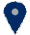 كلية الآداب،   قسم التاريخ كلية الآداب،   قسم التاريخ 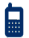 رقم المحمـــــــول: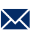 البريد الالكتروني : hyfa.abdulrahman@art.misuratau.edu.ly(2019-2020)مدقق جودة داخلي ، كلية الآداب ، جامعة مصراتة.(2019-2017)منسق جودة، كلية الآداب  ، جامعة مصراتة.اسم المقرر :  حضارات الشرق الأقصى القديم اسم المقرر :  حضارات المشرق القديم اسم المقرر: أساسيات البحث التاريخياسم المقرر : الحضارة الفينيقيةاسم المقرر : أساطير العالم القديماسم  المقرر : تاريخ ليبيا القديماسم المقرر: تاريخ الإغريقإسم المقرر : العصر الهلنستيفلسفة التاريخ مقارنة الأديان                                       ـــــــــــــــــــــــــــــــــــــــــــــــــــــــــــــــــــــــــــــــــــــــــــــــــــــــــــــــــــــــــــــــــــــــــــــــــــــــــــــــــــــــــــــــــــــــــــــــــــــــــــــــــــــــــــــــــــــــــــــــــــــــــــــــــــــــــــــــــــــاللغة الأماللغة العربيةاللغة العربيةاللغة العربيةاللغة العربيةاللغة العربيةاللغة الإنجليزيةالفهم 50%الفهم 50%التحدثالتحدثالكتابةاللغة الإنجليزيةالاستماع 50%القراءة 40%Spoken   interaction30% Spoken production 30% 30%اكتب اللغة66666شهادة المركز العربي الهندسي باجتياز المستوى السادس من 2008.2.18 إلى 2008.4.7شهادة المركز العربي الهندسي باجتياز المستوى السادس من 2008.2.18 إلى 2008.4.7شهادة المركز العربي الهندسي باجتياز المستوى السادس من 2008.2.18 إلى 2008.4.7شهادة المركز العربي الهندسي باجتياز المستوى السادس من 2008.2.18 إلى 2008.4.7شهادة المركز العربي الهندسي باجتياز المستوى السادس من 2008.2.18 إلى 2008.4.7شهادة المركز العربي الهندسي باجتياز المستوى السادس من 2008.2.18 إلى 2008.4.7حزمة MICROSOFTأُجيد استخدام (WORD، POWER POINT، EXCEL SHEET)الشبكة العنكبوتيةأُجيد استخدام البريد الإلكتروني الجامعي وتطبيقاتهالشبكة العنكبوتيةأُجيد استخدام WWW. للبحث عبر الشبكة العنكبوتية.